Pause.  Breathe.  Heal.      	   You Are Our RefugeFor just this moment, bring your attention to your breath. Inhale deeply and settle yourself into your body. Exhale the stress and tension you feel. On your next inhale, pray, YOU ARE OUR REFUGEAnd as you exhale, AND OUR STREGNTHYOU ARE OUR REFUGEAND OUR STRENGTH Keep breathing this prayer for a few moments.(Repeat the prayer several times) Conclude, remembering: Even now, God is with you, as near to you as your breath. Continue giving yourself the gift to pause, breath, and heal knowing you are not alone. God is our refuge and strength, an ever-present help in trouble. Psalm 46:1 Copyright 2020 Catholic Health Association of the United States.				 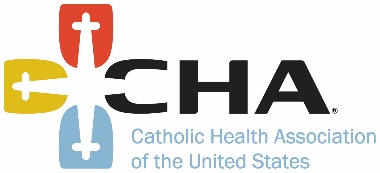 